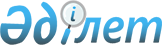 "Қожамберді ауылдық округінің 2024-2026 жылдарға арналған бюджеті туралы" Жаңақорған ауданы мәслихатының 2023 жылғы 29 желтоқсандағы №159 шешіміне өзгерістер енгізу туралыҚызылорда облысы Жаңақорған аудандық мәслихатының 2024 жылғы 11 сәуірдегі № 197 шешімі
      Жаңақорған ауданының мәслихаты ШЕШІМ ҚАБЫЛДАДЫ:
      "1. Қожамберді ауылдық округінің 2024-2026 жылдарға арналған бюджеті туралы Жаңақорған ауданы мәслихатының 2023 жылғы 29 желтоқсандағы №159 шешіміне мынадай өзгерістер енгізілсін:
      1-тармағы жаңа редакцияда жазылсын:
      1. Қожамберді ауылдық округінің 2024–2026 жылдарға арналған бюджеті тиісінше 1, 2 және 3- қосымшаларға сәйкес, оның ішінде 2024 жылға мынадай көлемде бекiтiлсiн:
      1) кірістер – 85 980,0 мың теңге, оның ішінде:
      салықтық түсімдер – 2 949,0 мың теңге;
      салықтық емес түсімдер – 650,0 мың теңге;
      негізгі капиталды сатудан түсетін түсімдер – 0;
      трансферттердің түсімдері – 82 381,0 мың теңге;
      2) шығындар – 85 980,1 мың теңге;
      3) таза бюджеттік кредиттеу – 0:
      бюджеттік кредиттер – 0;
      бюджеттік кредиттерді өтеу – 0;
      4) қаржы активтерімен операциялар бойынша сальдо – 0:
      қаржы активтерін сатып алу – 0;
      мемлекеттік қаржы активтерін сатудан түсетін түсімдер – 0;
      5) бюджет тапшылығы (профициті) – -0,1 мың теңге;
      6) бюджет тапшылығын қаржыландыру (профицитін пайдалану) – 0,1 мың теңге.".
      көрсетілген шешімнің 1 қосымшасы осы шешімнің қосымшасына сәйкес жаңа редакцияда жазылсын.
      2. Осы шешім 2024 жылғы 1 қаңтарынан бастап қолданысқа енгізіледі. 2024 жылға арналған Қожамберді ауылдық округінің бюджеті
					© 2012. Қазақстан Республикасы Әділет министрлігінің «Қазақстан Республикасының Заңнама және құқықтық ақпарат институты» ШЖҚ РМК
				
      Жаңақорған ауданы мәслихатының төрағасы 

Ғ.Сопбеков
Жаңақорған ауданы мәслихатының
2024 жылғы 11 сәуірдегі
№197 шешіміне қосымшаЖаңақорған ауданы мәслихатының
2024 жылғы 29 желтоқсандағы
№159 шешіміне 1 қосымша
Санаты
Санаты
Санаты
Санаты
Сомасы, мың 
теңге
Сыныбы
Сыныбы
Сыныбы
Сомасы, мың 
теңге
Ішкі сыныбы
Ішкі сыныбы
Сомасы, мың 
теңге
Атауы
Сомасы, мың 
теңге
I. Кірістер
85 980,0
1
Салықтық түсімдер
2 949,0
01
Табыс салығы
180,0
2
Жеке табыс салығы
180,0
04
Меншiкке салынатын салықтар
 2 769,0
1
Мүлiкке салынатын салықтар
300,0
3
Жер салығы
6,0
4
Көлiк құралдарына салынатын салық
2 429,0
5
Біріңғай жер салығы
34,0
2
Салықтық емес түсімдер
650,0
01
Мемлекеттік меншіктен түсетін кірістер
650,0
5
Мемлекеттік меншігінде мүлікті жалға беруден түсетін кірістер
650,0
4
Трансферттердің түсімдері
82 381,0
02
Мемлекеттiк басқарудың жоғары тұрған органдарынан түсетiн трансферттер
82 381,0
3
Аудандардың (облыстық маңызы бар қаланың) бюджетінен трансферттер
82 381,0
Функционалдық топ
Функционалдық топ
Функционалдық топ
Функционалдық топ
Сомасы, мың теңге
Бюджеттік бағдарламалардың әкімшісі
Бюджеттік бағдарламалардың әкімшісі
Бюджеттік бағдарламалардың әкімшісі
Сомасы, мың теңге
Бағдарлама
Бағдарлама
Сомасы, мың теңге
Атауы
Сомасы, мың теңге
II. Шығындар
85 980,1
01
Жалпы сипаттағы мемлекеттiк қызметтер
37 959,0
124
Аудандық маңызы бар қала, ауыл, кент, ауылдық округ әкімінің аппараты
37 959,0
001
Аудандық маңызы бар қала, ауыл, кент, ауылдық округ әкімінің қызметін қамтамасыз ету жөніндегі қызметтер
37 959,0
06
Әлеуметтiк көмек және әлеуметтiк қамсыздандыру
4 048,0
124
Аудандық маңызы бар қала, ауыл, кент, ауылдық округ әкімінің аппараты
4 048,0
003
Мұқтаж азаматтарға үйде әлеуметтік көмек көрсету
4 048,0
07
Тұрғынүй-коммуналдық шаруашылық
22 940,0
124
Аудандық маңызы бар қала, ауыл, кент, ауылдық округ әкімінің аппараты
22 940,0
008
Елді мекендерде көшелерді жарықтандыру
1 001,0
009
Елді мекендердің санитариясын қамтамасыз ету
250,0
011
Елді мекендерді абаттандыру мен көгалдандыру
21 689,0
08
Мәдениет, спорт, туризм және ақпараттық кеңістiк
21 033,0
124
Аудандық маңызы бар қала, ауыл, кент, ауылдық округ әкімінің аппараты
20 748,0
006
Жергілікті деңгейде мәдени-демалыс жұмысын қолдау
20 748,0
124
Аудандық маңызы бар қала, ауыл, кент, ауылдық округ әкімінің аппараты
285,0
028
Жергілікті деңгейде денешынықтыру-сауықтыру және спорттық іс-шараларды өткізу
285,0
15
Трансферттер
0,1
124
Аудандық маңызы бар қала, ауыл, кент, ауылдық округ әкімінің аппараты
0,1
048
Пайдаланылмаған (толық пайдаланылмаған) нысаналы трансферттерді қайтару
0,1
3. Таза бюджеттік кредит беру
0
4. Қаржы активтері мен жасалатын операциялар бойынша сальдо
0
5. Бюджет тапшылығы (профициті)
0,1
6. Бюджет тапшылығын қаржыландыру (профицитті пайдалану)
0,1
08
Бюджет қаражаттарының пайдаланылатын қалдықтары
0,1
01
Бюджет қаражатының қалдығы
0,1
1
Бюджет қаражатының бос қалдықтары
276,7
2
Есепті кезеңнің соңындағы бюджет қаражатының қалдықтары
276,6